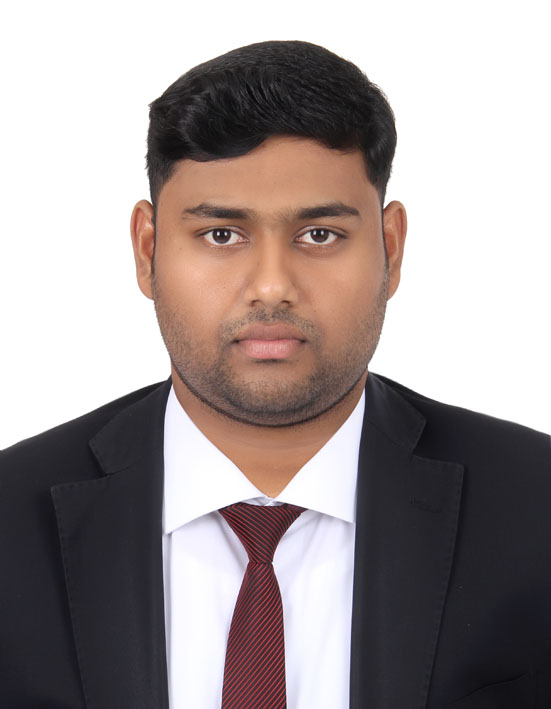 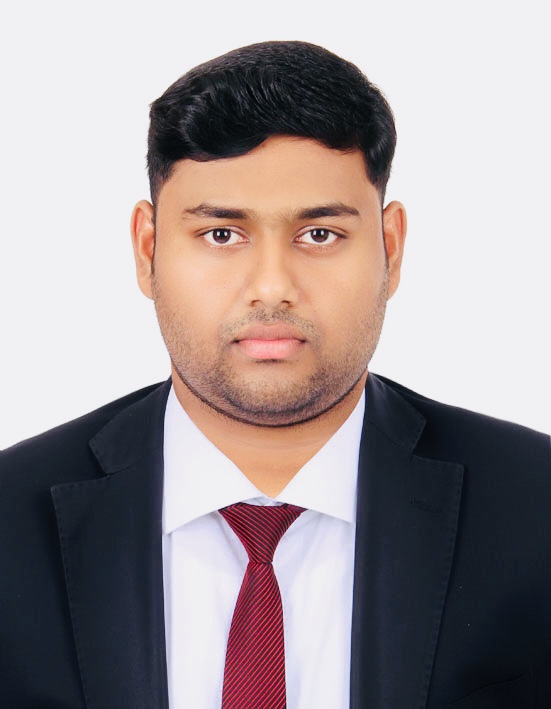 Objective	I hope to pursue a career with a leading organization and a team of committed and dedicated people. This, I believe will help to bring out the best in me and will enable me to realize my potential to the best.AbstractYears of professional experience:  6 yearsA result oriented professional with 6 years of rich & extensive experience in CAD Drawing, design engineering, detail engineering, structural drawing, MEP drafting and fire drawing. A dedicated CAD Engineer with a flair for adopting modern construction methodologies, systems in compliance with quality standards. Professional Experience (2012 to 2018)2014 to 2018Civil DraftsmanAl Diyar Engineering Consultancy, Oman Participate and own the CAD integration process between Packages and supplier.Ensure that the engineering team is complying with specifications and standards compile.Design and Preparing Shop drawings for Electrical Lightning Protection, Lighting, Small Power, Security, Fire Alarm.Making the Tender drawings /Design Drawings by the CAD manual (US .National CAD Standard (AIA CAD Standards).Well Experienced on CAD Administration (US .National CAD Standard (AIA CAD Standards).Experience in and as built submission procedureCollection of input data by attending Technical and Coordination meetings with Design team for the preparation of required drawingsPreparation of Layout drawings including Tag numbering and schedules.Preparation of as built drawings, also doing archicad compliance for all as built drawings2012 to 2014Civil DraftsmanBeacone Engineers and Contractors Prepared drawings like Co-ordination, Layouts, ElectricalPrepared Layouts and Schematics for Fire Alarm servicesPrepared Layouts for CCTV Control system.Prepared Layouts for Telephone/Data and TV point’s services.Prepared architectural drawings.Prepare structural drawings and details.Prepared shop drawings and as built drawings for different kind of building. Educational Strength2009-2011Government Industrial Training Institute, Mala, Diploma in Civil Drafting 2007-2009Kerala Varma Government Higher Secondary School, Kodungallur, Higer Secondary 2006-2007Government Technical High School, Kodungallur,10thTraining program attendedAuto CAD3D MaxRivetAuto CAD MEP